PTA FUND RAISING THROUGH THE GIVING MACHINEYou the parents of William Penn children can raise funds for the children by shopping through The Giving Machine.  It costs you no more and generates cash donations for the school. Simply go to http://www.thegivingmachine.co.uk/go_shopping.php and choose from any one of the 741 shops. Last year £535.72 was raised for William Penn through this fundraising initiative (and £456.17 the previous year), lets raise more in 2014. You can search by shop or by category.....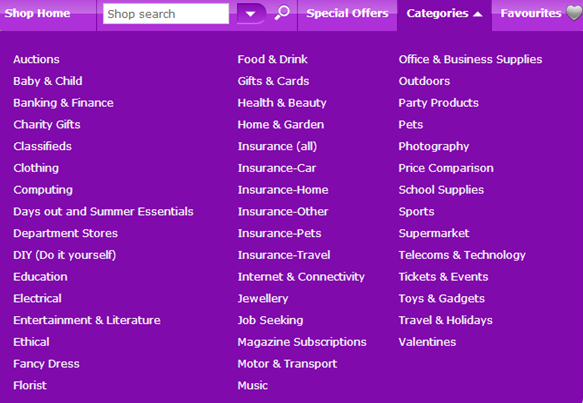 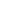 